ICT & ENTREPRENEURSHIP TRAINING FOR FEMALE FARMERSAgriculture employs over 75% of the country workforce. Yet the demand for agricultural produce keep increasing as the population swells while many of the small-scale farmers aren’t able to meet up with the demands.According to a report from the UN Department of Economic and Social affairs, Nigeria is projected to be the world’s third populous country by the year 2050.This is an urgent need to think out of the box, be creative and innovative if we want to feed our teeming population. ICT is the vehicle that drives development in all sector of the economy, including agriculture. It will enable farmers use research data and adopt technology necessary to accelerate growth in the agricultural sector.--What is ICT"ICT“ means Information and Communication Technology.It is a diverse set of technological tools and resources used to communicate, and to create, disseminate, store, and manage informationThe technologies include computers, the internet, broadcasting technologies (radio and television), and telephonyWhat is AgricultureIt is the Cultivation of Crops and the Rearing of Animals for Man’s UseWho is a farmer?Traditionally, a farmer (also called an agriculturer) is a person engaged in agriculture. Broadly speaking, a farmer is also someone who takes part in any of the agricultural value chain.Information is -facts provided or learned about something or someone.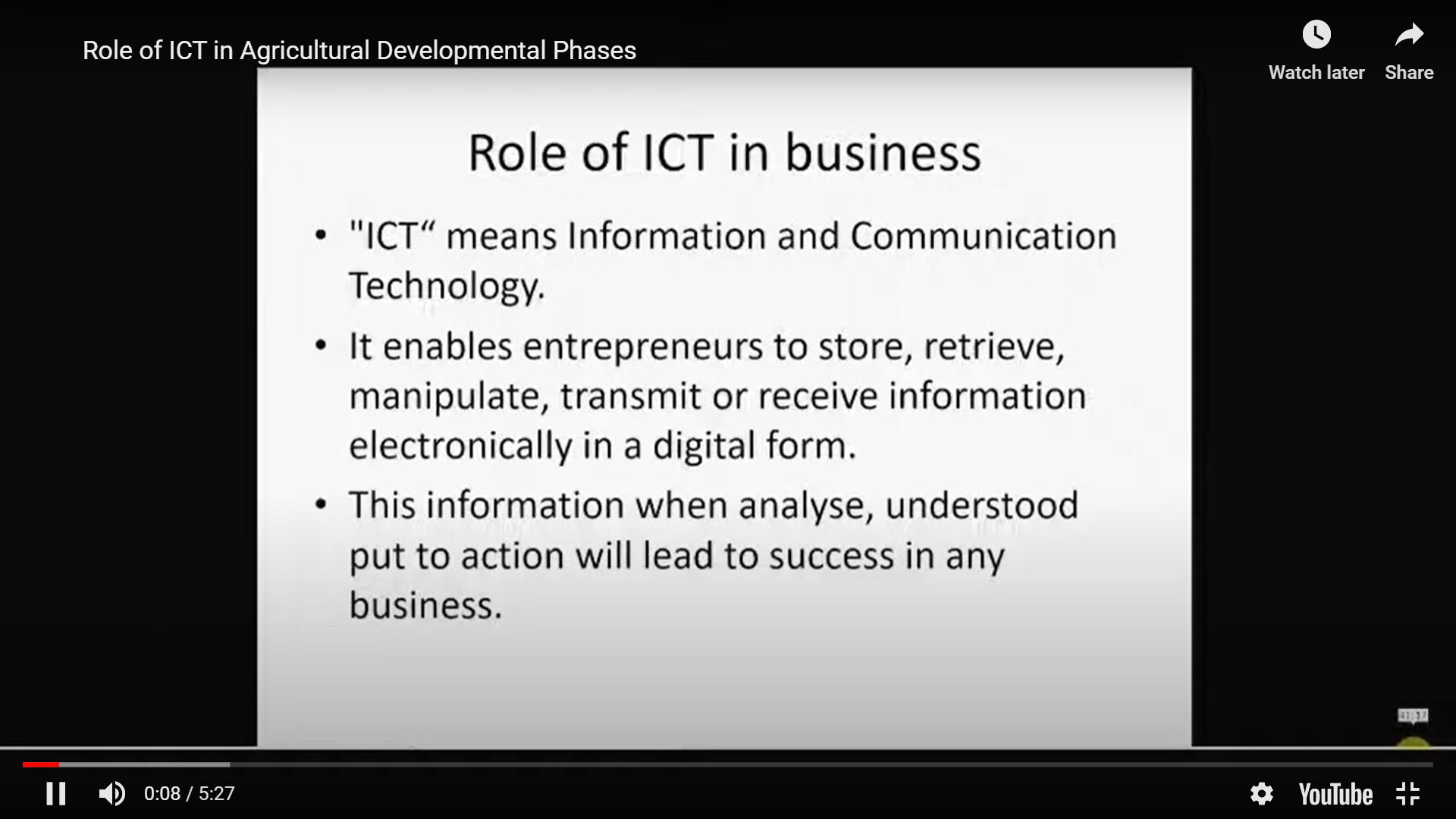 